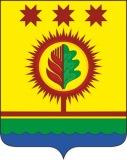 Об утверждении Плана мероприятий по реализации Стратегии противодействия экстремизму в Российской Федерации до 2025 года  на территории  Шумерлинского  муниципального округа    В соответствии с Федеральными законами от 06.10.2003 № 131-ФЗ "Об общих принципах организации местного самоуправления в Российской Федерации", от 25.07.2002 № 114-ФЗ "О противодействии экстремистской деятельности", в целях реализации основных направлений государственной политики в сфере противодействия экстремизму в Российской Федерации и в соответствии с Указом Президента Российской Федерации от 29.05.2020 № 344 «Об утверждении Стратегии противодействия экстремизму в Российской Федерации до 2025 года» администрация Шумерлинского муниципального округа  постановляет:1. Утвердить план мероприятий по реализации Стратегии противодействия экстремизму в Российской Федерации до 2025 года на территории Шумерлинского муниципального округа  Чувашской Республики согласно приложению к настоящему постановлению.2. Настоящее постановление вступает в силу со дня его подписания и подлежит размещению на официальном сайте Шумерлинского муниципального округа в сети "Интернет". 3. Контроль за исполнением настоящего постановления оставляю за собой.Глава Шумерлинскогомуниципального округа Чувашской Республики                                                                        Л.Г. РафиновПриложение к постановлению администрации Шумерлинского муниципального района                                                          от  31.01.2022  № 37ПЛАНмероприятий по реализации в 2022 - 2025 годах в  Шумерлинском  муниципальном округе  Стратегии противодействия экстремизму в Российской Федерации до 2025 годаЧĂВАШ  РЕСПУБЛИКИЧУВАШСКАЯ РЕСПУБЛИКА ÇĚМĚРЛЕ МУНИЦИПАЛЛĂОКРУГĔН АДМИНИСТРАЦИЙĚ  ЙЫШĂНУ31.01.2022  № 37                  Çěмěрле хулиАДМИНИСТРАЦИЯШУМЕРЛИНСКОГО МУНИЦИПАЛЬНОГО ОКРУГА ПОСТАНОВЛЕНИЕ31.01.2022  № 37г. Шумерля№п/пНаименование мероприятияОтветственные исполнителиСроки исполнения1.Проведение мониторинга состояния межэтнических и межконфессиональных  отношений, социально- политической ситуации и раннего предупреждения межнациональных конфликтов в районе и в целях выявления причин и условий экстремистских проявлений и минимизации их последствий Сектор гражданской обороны, чрезвычайных ситуаций и спецпрограмм Шумерлинского муниципального округа, сектор культуры и архивного дела администрации Шумерлинского муниципального округа, территориальные отделы Управления по благоустройству и развитию территорий администрации Шумерлинского муниципального округаПостоянно2.Проведение проверок состояния антитеррористической защищенности объектов с массовым пребыванием людей, социально значимых объектовСектор гражданской обороны, чрезвычайных ситуаций и спецпрограмм, начальники  территориальных отделов Управления по благоустройству и развитию территорий администрации Шумерлинского муниципального округа, участковый уполномоченный МО МВД России "Шумерлинский", руководители предприятий и организаций, расположенных на территории Шумерлинского муниципального округа,2022-20251 раз в полугодие3.Осуществление комплекса организационных, оперативных мероприятий по обеспечению контроля за лицами, склонными к экстремистским проявлениям, межнациональным, межнациональным, межконфессиональным конфликтам и другим негативным проявлениямучастковый уполномоченный МО МВД России "Шумерлинский"Постоянно4.Размещение наружной социальной рекламы, направленной на укрепление согласия в обществе, пропаганду  здорового образа жизни, профилактику терроризма и экстремизмаОтдел информационных технологий администрации Шумерлинского муниципального округаПостоянно5.Информирование населения по вопросам противодействия терроризму, предупреждению террористических актов, поведению в условиях возникновения ЧС, в том числе официальный сайт администрации в сети Интернет, а также посредством контактных телефонов о том, куда следует обращаться в случаях совершения в отношении граждан противоправных действийОтдел информационных технологий администрации Шумерлинского муниципального округа, территориальные отделы Управления по благоустройству и развитию территорий администрации Шумерлинского муниципального округаПостоянно6.Создание условий для занятий физической культуры и спортом, проведение физкультурных и спортивных мероприятий для молодежиОтдел  образования,  спорта и молодежной политики администрации Шумерлинского муниципального округаПостоянно7.Организация и проведение мероприятий, посвященных Дню солидарности в борьбе с терроризмомСектор культуры и архивного дела администрации Шумерлинского муниципального округа, отдел  образования,  спорта и молодежной политики администрации Шумерлинского  муниципального округаЕжегодно8.Беседы по вопросам профилактики экстремизма, преступлений и правонарушений среди молодежиСектор культуры и архивного дела администрации Шумерлинского муниципального округа, отдел  образования,  спорта и молодежной политики администрации Шумерлинского муниципального округа  совместно с участковым уполномоченным МО МВД России "Шумерлинский"Ежегодно9.Организация и проведение циклов культурно- просветительских мероприятий, направленных на профилактику экстремизма, воспитание патриотизма, толерантностиСектор культуры и архивного дела администрации Шумерлинского  муниципального округа, отдел  образования,  спорта и молодежной политики администрации Шумерлинского муниципального округаЕжегодно10.Сверка библиотечных фондов и их комплектование в соответствии с Федеральным списком экстремистских материалов, запрещенных к распространению, производству и хранению на территории Российской ФедерацииСектор культуры и архивного дела администрации Шумерлинского муниципального округаЕжегодно11.Проведение семинара - совещаний работников муниципальных  учреждений культуры  по предупреждению межнациональных конфликтовСектор культуры и архивного дела администрации Шумерлинского муниципального округаЕжегодно12.Привлечение представителей традиционных конфессий, общественных организаций, этнических   землячеств. Диаспор к профилактике экстремистских проявлений и гармонизации межэтнических и межконфессиональных отношенийОтдел организационно-контрольной и кадровой работы администрации Шумерлинского муниципального округа, Сектор культуры и архивного дела администрации Шумерлинского муниципального округаПостоянно13.Освещение в средствах массовой информации хода реализации основных мероприятий «Профилактика   терроризма и экстремисткой деятельности в чувашской Республике, государственной программы Чувашской Республики «Повышение безопасности жизнедеятельности населения и территорий Чувашской Республики» Сектор гражданской обороны, чрезвычайных ситуаций и спецпрограмм администрации Шумерлинского муниципального округа, Отдел информационных технологий администрации Шумерлинского муниципального округаЕжегодно